ALISON CAIN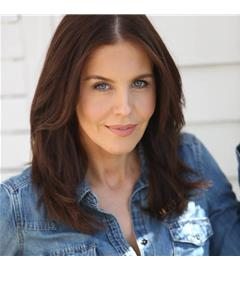 Location:	London, London, United KingdomHeight:	5'8" (172cm)Weight:	9st. (57kg)Playing Age:	31 - 40 yearsAppearance:	WhiteNationality:	BritishOther:	EquityEye Colour:	BlueHair Colour:	Light/Mid BrownHair Length:	LongVoice Character:	FriendlyVoice Quality:	WarmCredits:2015, Feature Film, samantha Morris, TAKING STOCK, take stock films LTD, Maeve Murphy2010, Feature Film, Lisa, BEYOND THE FIRE, Swipe Films, Maeve Murphy2010, Feature Film, Veela, HARRY POTTER AND THE DEATHLY HALLOWS, Warner Brothers, David Yates2008, Feature Film, Marie Brennan, THE CREW, Syndicate Films, Adrian Vitoria2015, Commercial, mum, ASDA POCKET TAP, Asda2015, Commercial, mum, MICROSOFT2013, Commercial, young mum, LIGHTER LIFE2013, Commercial, lead role young Mum, LIGHTER LIFE2011, Commercial, Feature, LOVE, Plants and Flower Association2009, Commercial, Lead Role, BEDS, Sleepmasters2009, Commercial, Lead Role, BULMERS CIDER, Young Euro RSCG, Des Mullen2009, Commercial, Lead Role, DANCE CD, Cream And Virgin Records, Guy Nisbett2008, Commercial, Lead Role, CREAM ANTHEMS 2002 MUSIC ALBUM, Flynn Productions, Guy Nisbett2008, Commercial, Lead Role, DANCE CD, Cream And Virgin Records, Sam Brown2007, Commercial, Lead Role, REMINGTON HAIR AD2007, Commercial, Lead Role, RYVITA, mwo/hla2009, Television, Rosalind 2, TRINITY, BBC 3 Television, Declan O'Dwyer2005, Television, Tania Griffiths, MILE HIGH, Hewland Productions, Marcus White2007, Short Film, Prostitute, RUBEN, DON'T TAKE YOUR LOVE TO TOWN., DSTM Productions, Dean Sullivan2009, Stage, Julie-Ann, LIFESTARS ROAD TO HEAVEN & HELL, Liverpool Everyman Theatre2011, Ident, Mum, WALLS, Grey Advertising2009, Music Video, Lead Female, SUPERFURRY ANIMALS RUN AWAY, Warp Films, Richard Ayoade2008, Music Video, Femme Fatale, WHERE DO YOU GO BY JOE LEAN & THE JING JANG JONG, Flynn Productions, Dan TurnerSkills:Accents & Dialects:(* = native)	Liverpool, Manchester, RP, YorkshireMusic & Dance:(* = highly skilled)	Aerobics, Choral Singing, Contemporary Singing*Performance:	Voice OverSports:(* = highly skilled)	Pilates, YogaVehicle Licences:	Car Driving LicenceOther Skills:	Improvisation